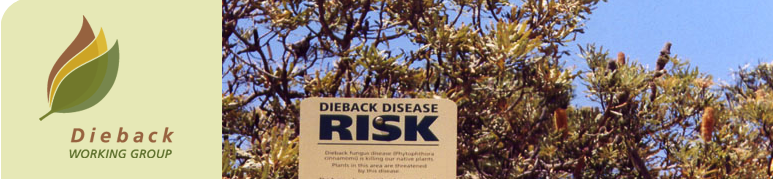 Primary School Education KitThe Dieback Education Kit for Upper Primary Schools is now available!To register your interest in delivering the term-long package and to get hands-on experience with some of the activities, please contact the Dieback Project Coordinator at mail@dwg.org.auStop The Rot - Performed by Year 6, Armadale Primary School, WAAlternatively, you can download a copy of the video to you computer.Activity 1 - Conservation Vocabulary;
To introduce the vocabulary which the children are likely to encounter during the course of this program of work in order to introduce the topic and establish background knowledgeActivity 2 - Bushland Retrieval Chart:
To create an awareness of the variety of different forests and bushlands in Western Australia.Activity 3 - Biodiversity Classification Chart:
To introduce the concept of biodiversity in the context of the Western Australian jarrah forest and banksia woodland.Activity 4 - Lorax Role Play: 
Purpose: To develop an understanding that the species in natural systems are interdependent and that if one is endangered there are changes throughout the system.Activity 5 - Graphing Animal Species in the Jarrah Forest: 
Purpose: To develop a greater understanding of the biodiversity in the jarrah forest and to develop mathematical understandings about the construction of bar graphs.Activity 6 - Why is Bushland so Important?
Purpose: To develop an understanding of the different ways we benefit from healthy bushland.Activity 7 - Bushwalk:
Purpose: To provide a first hand experience as a basis for future art and writing activities.Activity 8 - Water Colour Painting of a Gum Tree:
Purpose: Students reflect on their sketches from their bush walk and
respond artistically by painting a watercolour picture of a tree.Activity 9 - Quarantine:
Purpose: to develop an understanding of the importance of quarantine and how it works.Activity 10 - Introduced Species Report:
Purpose: To investigate the impact of introduced plant and animal species
on Australian environments.Activity 11 - Introduced Species - Oral Presentation:
Purpose: To provide an opportunity for collaborative learning through student oral presentations of their research on an introduced species. This activity provides public speaking practice.Activity 12 - 3D Bird Art:
Purpose: To create a colourful representation of three-dimensional flying birds.Activity 13 - What are Fungi?
Purpose: To provide an understanding of fungi in preparation for the idea that Dieback is neither a plant nor an animal.Activity 14 - How does mould grow?
An experiment.Activity 15 - What is in the soil?
To develop an understanding that the soil has layers and consists of many living things.Activity 16 - Soils just ain't soils:
Purpose: To explore the macroscopic and microscopic components of different types of soils, especially bush soils.Activity 17 - Stop the Rot DVD:
This is the J-ROCK performance that began our excursion into dieback. This can be shown just for interest and a general overview of the whole dieback story or you can use it more as a viewing activity.Activity 18 - Phytophthora cinnamomi – Life Cycle:
PURPOSE: To understand the life cycle of dieback – keeping in mind that the children will need to have looked at the fungi section first to have a basic understanding.Activity 19 - Size Matters:
Purpose: To understand the microscopic nature of the Dieback zoospore and therefore how difficult it is to prevent its spread.Activity 20 - How does Dieback Kill Plants?:
Purpose: To simulate the mechanism by which plants die.Activity 21 - Natural Sculpture:
Purpose: To design and create a sculpture using natural materials as a cooperative group.Activity 22 - Phytophthora Dieback Geodome:
Purpose: To construct a twelve-sided paper globe to display facts learned while studying Phytophthora cinnamomi (PC)Activity 23 - Phytophthora cinnamomi Acrostic Poem:
Purpose: To write a descriptive and emotional poem to respond to the dieback theme.Activity 24 - Dramatic Presentation or Two Minute Documentary:
Purpose: To recap on the theme and consolidate concepts by using
drama to work with thematic information.Activity 25 - Aboriginal Style Art:
Purpose: To look at the issue of dieback from the point of view
of the aboriginal people and try to represent the issue artistically using dot painting, cross sectioning and cross hatching.Activity 26 - Environmental Stewardship:
Purpose: To introduce the concept of humans being caretakers of the environment.Activity 27 - What Can Be Done? - Posters:
Purpose: To give students the opportunity to be pro-active and help educate the community on how to minimise the spread of dieback.Activity 28 - DIEBACK Boardgame:
Purpose: To create a boardgame which incorporates information about the dieback theme in order to review all that has been learnt.Activity 29 - Letter Writing:
Purpose: To engage in active stewardship of the environment by writing letters to real people outlining the issue of dieback to raise awareness of the importance of supporting management programs and using the bush responsibly in order to minimise the spread of Phytophthora cinnamomi.Activity 30 - DIEBACK Busting Expedition:
Purpose: To provide a first hand experience of spraying and injecting susceptible trees and plants with phosphite.Click here to email feedback to the DWG team: mail@dwg.com.au. 